
    Свиридова Мария -  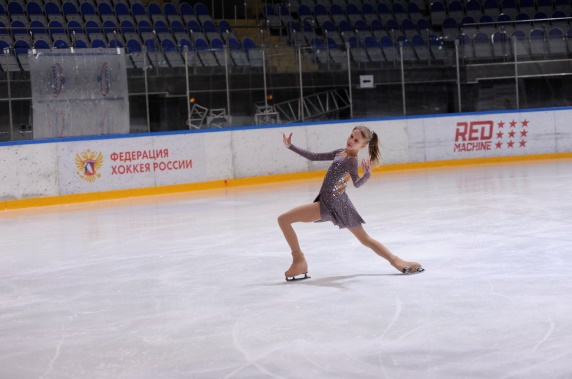 
         Морозова Кира - 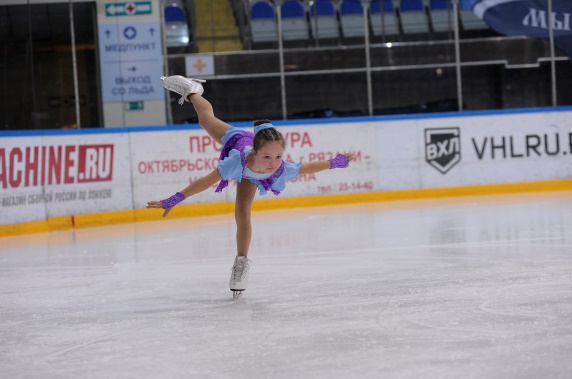 Афанасьев Тимофей -  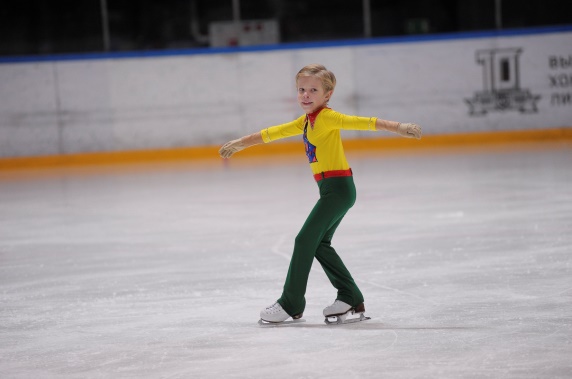         Денисова Дарья - 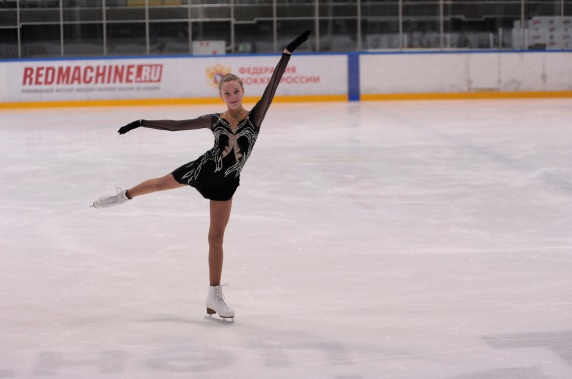             Котанс Ирина - 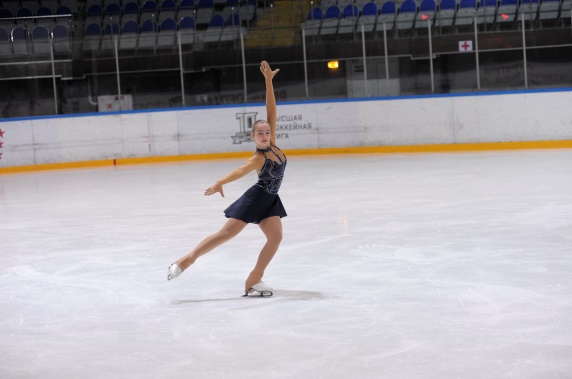                   Воронов Артем - 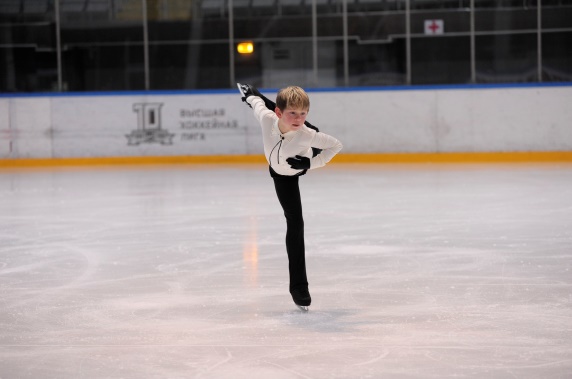          Малакова Алиса - 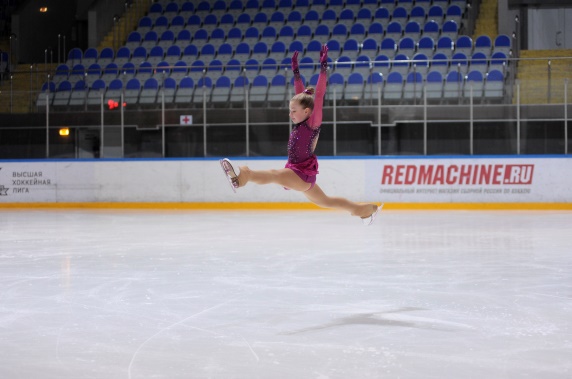            Синицын Роман - 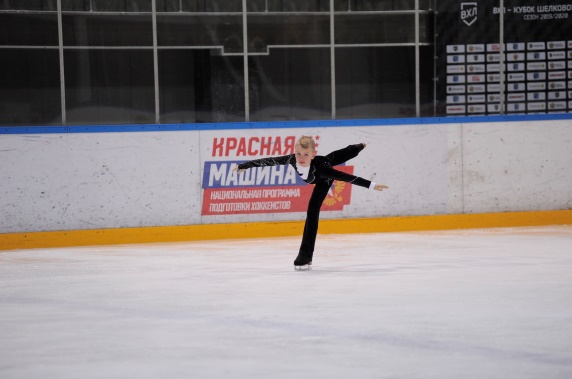              Белова Анфиса - 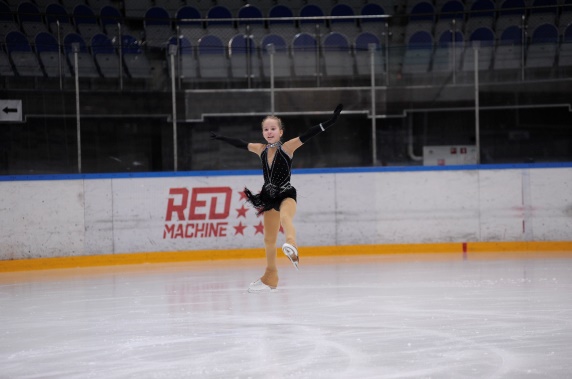          Свиридова Мария -                   Команда 2010 г.р. - 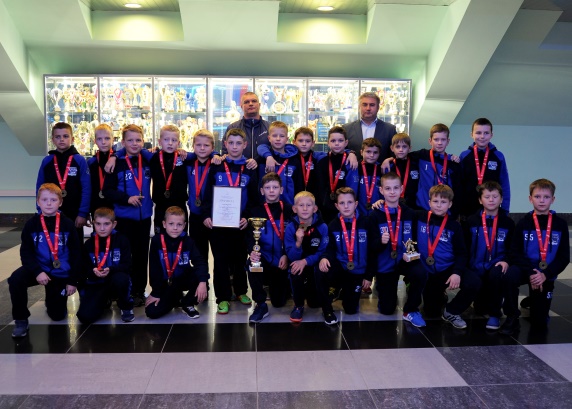                    Команда 2004 г.р. - 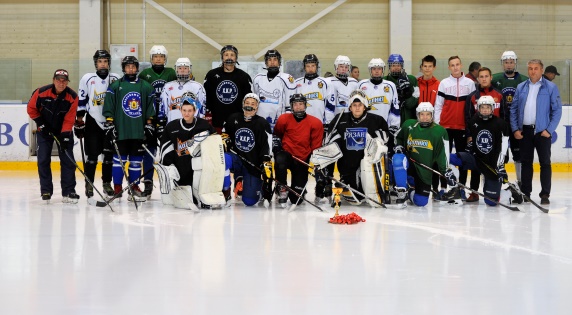 